团员推优证明材料指引候选人所提交上来的证明材料必须与指引当中的顺序相同，不可调换或缺失，谢谢大家配合。电子团员证明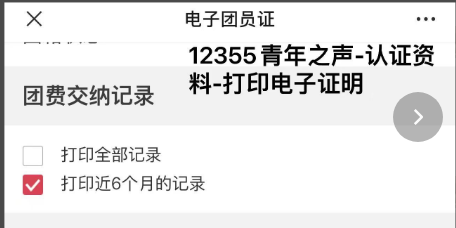 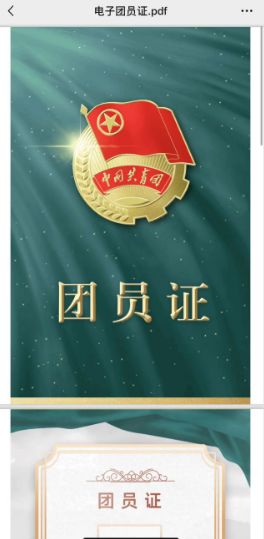 已递交入党申请书公示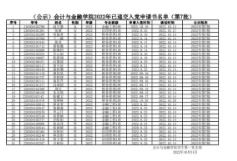 学习强国总积分和年度积分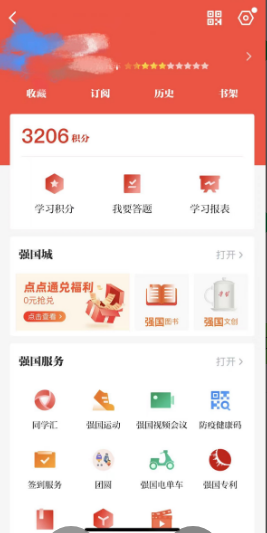 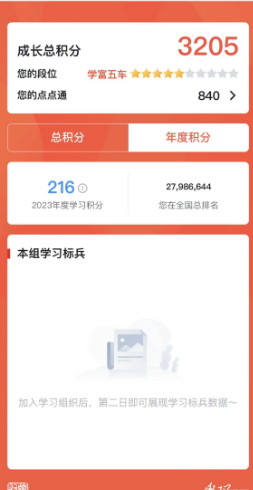 i志愿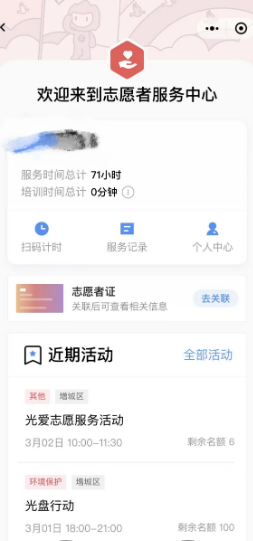 综测成绩公示截图或2023级小程序截图各大奖项证明